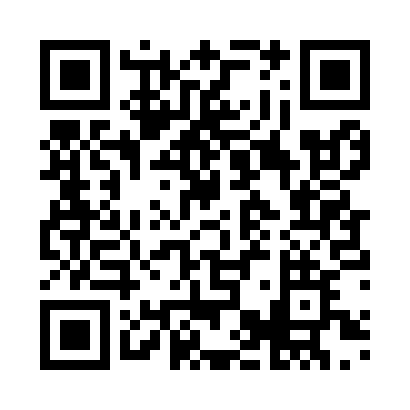 Prayer times for Ōfunato, JapanWed 1 May 2024 - Fri 31 May 2024High Latitude Method: NonePrayer Calculation Method: Muslim World LeagueAsar Calculation Method: ShafiPrayer times provided by https://www.salahtimes.comDateDayFajrSunriseDhuhrAsrMaghribIsha1Wed2:544:3511:303:206:268:012Thu2:524:3411:303:206:278:023Fri2:504:3311:303:206:288:044Sat2:494:3111:303:206:298:055Sun2:474:3011:303:206:308:076Mon2:464:2911:303:216:318:087Tue2:444:2811:303:216:328:098Wed2:424:2711:303:216:338:119Thu2:414:2611:303:216:348:1210Fri2:394:2511:303:226:358:1311Sat2:384:2411:303:226:368:1512Sun2:374:2311:303:226:368:1613Mon2:354:2211:293:226:378:1814Tue2:344:2111:293:226:388:1915Wed2:324:2011:303:236:398:2016Thu2:314:1911:303:236:408:2217Fri2:304:1911:303:236:418:2318Sat2:284:1811:303:236:428:2419Sun2:274:1711:303:246:438:2620Mon2:264:1611:303:246:448:2721Tue2:254:1511:303:246:458:2822Wed2:234:1511:303:246:458:2923Thu2:224:1411:303:256:468:3124Fri2:214:1311:303:256:478:3225Sat2:204:1311:303:256:488:3326Sun2:194:1211:303:256:498:3427Mon2:184:1211:303:266:498:3528Tue2:174:1111:303:266:508:3729Wed2:164:1111:313:266:518:3830Thu2:154:1011:313:266:528:3931Fri2:144:1011:313:276:528:40